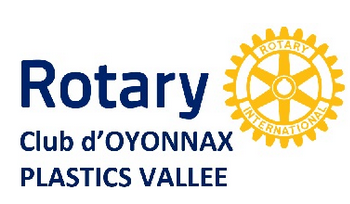 16ème SALON DES ARTSARTISTES LOCAUX & INTERNATIONAUXEXPOSITION DE TABLEAUX, SCULPTURES et AUTRES OEUVRESA VALEXPO OYONNAX les 19 et 20 novembre 2022Mise en place et vernissage le vendredi 18 novembreBULLETIN DE PARTICIPATIONNom : 	Prénom : 	Adresse : 	Téléphone : 	Mail : 	Inscription pour :   Peinture,   Sculpture,   Autres (à préciser) 	(cocher la case)Titre des œuvres                                                                          Format             Prix mise en vente1		   	   			2		   	   		3		   	   		4		   	   			Merci de faire parvenir une photographie (format 14x9,5) par courrier ou par mail de chaque œuvre.Le participant certifie qu’il a pris connaissance du règlement de cette exposition et qu’il adhère pleinement à celui-ci.    Date et Signature :Bulletin de participation à faire parvenir avant le 23 octobre 2022 avec le montant de 10 euros par œuvre exposée :par chèque, au nom du ROTARY OYONNAX PLASTICS VALLEE, à :ROTARY OYONNAX PLASTICS VALLEE – LE KAB – 1 avenue de l’Europe – CS 54004 - 01104 OYONNAX Cedex par virement sur le compte du ROTARY : IBAN FR76 1080 7000 6692 0197 9706 402 - BIC CCBPFRPPDJNavec le motif du virement : « SdA » + votre nom - par exemple : SdA PICASSO PabloVeuillez indiquer la date du virement dans le mail d’inscription à martine.monneret@le-kab.fr.Si besoin, vous pouvez contacter Martine MONNERET qui collecte les inscriptions au : 06 07 35 90 65  Ou David DERDERIAN qui coordonne l’organisation du Salon : 06 20 97 37 01 – rotary.oyonnax@gmail.com